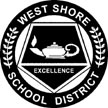 W E S T   S H O R E   S C H O O L   D I S T R I C TDistrict Publication Advertising RequestPrices Effective August 2017Please submit completed and signed form with payment to:West Shore School District
Rhonda Fourhman, Coordinator of Community Relations507 Fishing Creek Road, P.O. Box 803New Cumberland, PA 17070Contact InformationAdvertising RequestPlease check those issues of On Board in which you would like to purchase a business card size ad for $35 per issue.Number of Issues       x $35 = TOTAL PAYMENT DUE: $      Please make checks payable to the West Shore School District.Artwork SubmissionPlease email business card sized artwork to rfourhman@wssd.k12.pa.us.  Vector EPS files are preferred; however, JPEG, PDF, and TIFF files will also be accepted. ______________________________________	_____________________________Business Representative Approval Signature		DateSigner’s Name  and Title:Business Name: Billing Address:Business Phone:Email Address: September  October  November  December  January  February  March  April  May